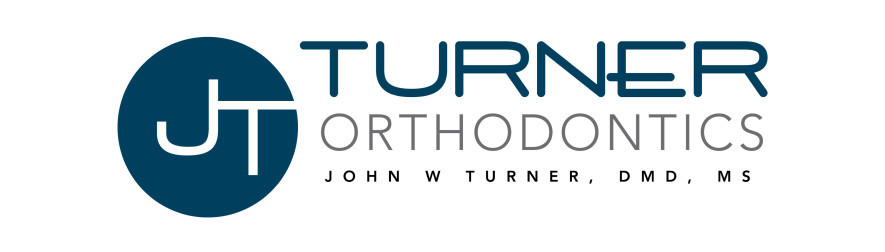 Authorization to Release Patient InformationPatient:  ___________________________________________________________________________  Parent/Guardian (if applicable):  ________________________________________________________I hereby authorize Turner Orthodontics to release information regarding the financing and/or treatment of ____________________________ (patient name) to the following person(s):											Treatment	Financial________________________________	_________________________	     ____	   ____ Name						 Relationship to Patient________________________________	_________________________	     ____	   ____ Name						 Relationship to Patient________________________________	_________________________	     ____	   ____ Name						 Relationship to Patient________________________________	_______________________		________________ Patient or Parent/Guardian Signature	 Relationship to Patient		 Date*THIS FORM MAY BE REVOKED AT ANY TIME IN WRITING.